Skowronek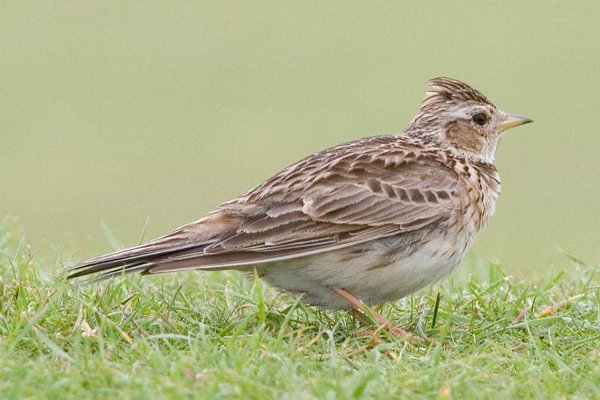 Słowik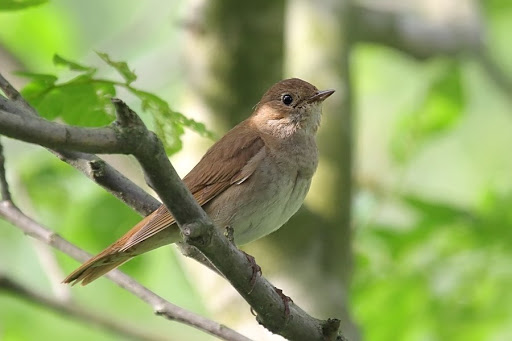 Bocian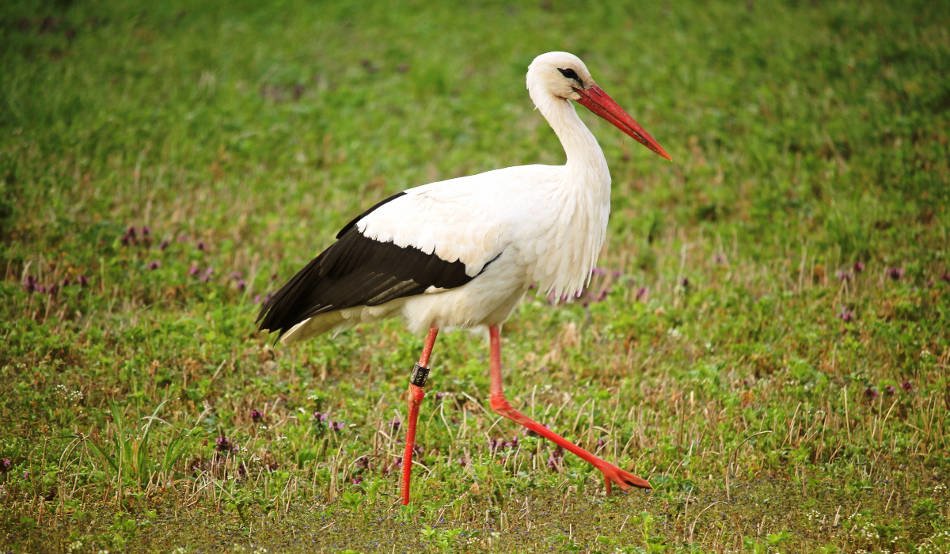 Jaskółka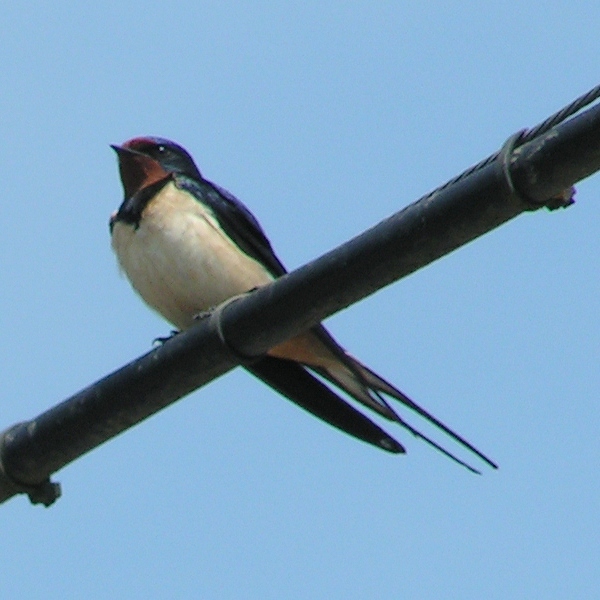 Kukułka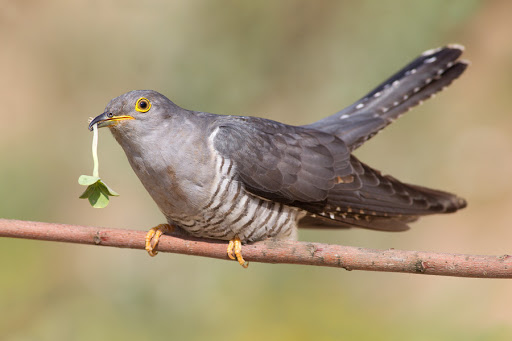 